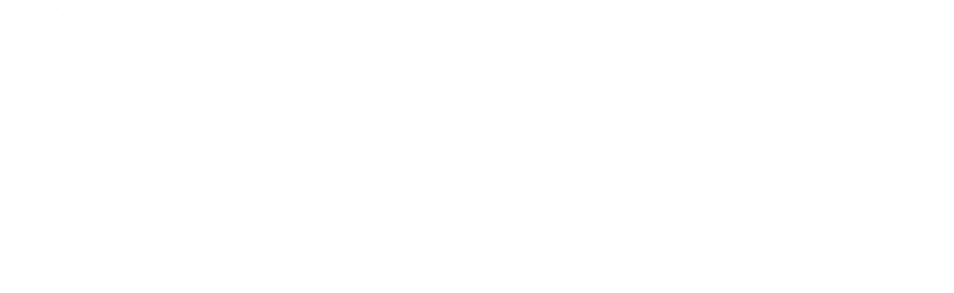 Таврійський національний університет імені В.І. ВернадськогоНАВЧАЛЬНО-НАУКОВИЙ інститут управління, економіки 
та природокористуванняМІЖНАРОДНА НАУКОВО-ПРАКТИЧНА КОНФЕРЕНЦІЯ«Перспективи розвитку нової економічної системи на державному та регіональному рівнях»5 жовтня 2019 року (Україна, м. Київ)ТНУ імені В.І. Вернадського запрошує взяти участь у конференції «Перспективи розвитку нової економічної системи на державному та регіональному рівнях» науково-практичних працівників вітчизняних та зарубіжних вищих навчальних закладів, аспірантів та здобувачів, студентів.Результатом конференції має стати обговорення та пошук рішень актуальних проблем сучасної економічної науки в Україні та світі, а також публікація результатів досліджень, видання сертифікатів кожному учаснику конференції.Члени організаційного комітету:Горник Володимир Гнатович – директор Навчально-наукового інституту управління, економіки та природокористування Таврійського національного університету імені В.І. Вернадського, доктор наук з державного управління, доцент.Кравченко Сергій Олександрович – завідувач кафедри публічного управління та адміністрування Навчально-наукового інституту управління, економіки та природокористування Таврійського національного університету імені В.І. Вернадського, доктор наук з державного управління, доцент.Клименюк Микола Миколайович – завідувач кафедри менеджменту та міжнародних економічних відносин Навчально-наукового інституту управління, економіки та природокористування Таврійського національного університету імені В.І. Вернадського, доктор економічних наук, професор.Путінцев Анатолій Васильович – в.о. завідувача кафедри фінансів та обліку Навчально-наукового інституту управління, економіки та природокористування Таврійського національного університету імені 
В.І. Вернадського, кандидат економічних наук, доцент.Петровська Ірина Олегівна - в.о. завідувача кафедри економіки, підприємництва та природничих наук Навчально-наукового інституту управління, економіки та природокористування Таврійського національного університету імені В.І. Вернадського, кандидат економічних наук, доцент, старший науковий співробітник.Офіційні мови конференції: українська, англійська та російська.Форма проведення конференції: дистанційна (без особистої участі).Секції конференції:Економічна теорія та історія економічної думки.Світове господарство і міжнародні економічні відносини.Економіка та управління національним господарством.Публічне управління та адміністрування.Економіка та управління підприємствами (за видами економічної діяльності).Розвиток продуктивних сил і регіональна економіка.Економіка природокористування та охорони навколишнього середовища.Демографія, економіка праці, соціальна економіка і політика.Гроші, фінанси і кредит.Бухгалтерський облік, аналіз та аудит (за видами економічної діяльності).Статистика.Математичні методи, моделі та інформаційні технології в економіці.Для участі у конференції необхідно:До 4 жовтня 2019 року (включно) надіслати на електронну адресу оргкомітету: conf.econom@tnu.org.ua.- тези доповіді українською, російською чи англійською мовою;- відскановану або сфотографовану квитанцію про оплату організаційного внеску. Оплата за участь у конференції здійснюється лише після отримання Оргкомітетом тезисів доповіді;- заповнити електронну заявку на участь або надіслати електронний варіант заявки учасника (ПІБ, відомості про звання, посаду, місце роботи або навчання, назва секції конференції, електронна пошта, номер телефону, поштова адреса для надсилання збірника).Назва надісланих матеріалів має включати в себе прізвище автора та ініціали (Наприклад: Кушнір_Тези; Кушнір_Внесок; Кушнір_Заявка).Оргкомітет конференції надсилає повідомлення про отримання Вашого листа протягом двох днів. Якщо Ви не отримали повідомлення, відправте роботу повторно або з’ясуйте питання про отримання Вашого листа Оргкомітетом по телефону у відповідального секретаря конференції.За участь у конференції, публікацію матеріалів та отримання сертифікату сплачується внесок у розмірі 250 гривень. Реквізити для оплати будуть відправлені учаснику конференції одночасно з інформацією щодо прийняття наданих матеріалів.Здійснити оплату організаційного внеску можна у відділенні будь-якого банку України або через Інтернет.Збірник тез конференції планується видати до 22 листопада 2019 року та розіслати усім учасникам конференції (за наявності оплати). Особи, які бажають отримати додаткові примірники збірок тез конференції, можуть замовити їх додатково.Вимоги до тез доповідей:обсяг тез доповідей до 5 сторінок (включно) у текстовому редакторі Microsoft Word, у вигляді файлу з розширенням *.doc або *.docх
А4 (297х210 мм), орієнтація – книжкова;поля: ліве – , праве – , верхнє, нижнє – ;шрифт–TimesNewRoman, кегль – 14, міжрядковий інтервал – 1,5, стиль – Normal;на першому рядку по-центру назва секції, на наступному рядку праворуч, зазначаються відомості про автора: прізвище, ім’я та по батькові (повністю), науковий ступінь, вчене звання, посада, назва установи, навчального закладу. Далі, по центру, жирним шрифтом вказують назву тез доповіді, після чого подається текст;список використаної літератури розміщується наприкінці тексту і оформлюється згідно з існуючим стандартом бібліографічного опису;посилання по тексту розміщують у квадратних дужках, нумерація наскрізна, а не в абетковому порядку; сторінки не нумеруються.ПРИКЛАД ОФОРМЛЕННЯ ТЕЗ ДОПОВІДЕЙ:Гроші, фінанси і кредит.Андрійчук Андрій Андрійович,к.е.н., професор кафедри фінансів та обліку,Навчально-науковий інститут управління, економіки 
та природокористуванняТаврійського національного університету імені В.І. ВернадськогоФІНАНСОВИЙ ДИСБАЛАНС У СУЧАСНОМУ СВІТІЗі зміною економічних реалій сьогодення виникає нагальна потреба […текст доповіді…] [1, с. 56].Список використаної літератури:1. Гроші, фінанси та кредит: Підручник / За ред. Ю.С. Лутинського. – К.: Істина, 2007.***Оргкомітет конференції:Навчально-науковий інститут управління, 
економіки та природокористуванняТаврійського національного університету імені В.І. ВернадськогоПоштова адреса: вул. Івана Кудрі, . КиївСайт університету: www.tnu.edu.uaЕлектронна пошта: conf.econom@tnu.org.uaКонтактний телефон:+38 (095) 430 01 12